Интегрированное занятие. Художественно-эстетическое развитие. Оригами (конструирование из бумаги) «Шкатулка для цветка», по произведению П.П.Бажова «Малахитовая шкатулка» Цель: изготовить из бумаги (оригами) «шкатулку»-коробочку, из двух элементов.Задачи: закрепить умение складывать лист бумаги, согласно инструкции и показу действий педагога; оформление готового изделия (каждым ребёнком, согласно развитию его воображения, фантазии) художественными средствами.  Предварительная работа: чтение произведений П.П.Бажова («Каменный цветок», «Малахитовая шкатулка»); изготовление, объёмных, цветов из бумаги; оформление выставки «Сувениры из малахита»; знакомство детей с «Легендами о камнях» (индивидуальная работа в каждой семье –  родителей и ребёнка).Материалы каждому ребёнку: разноцветная бумага 2 листа (А4); ножницы; заранее изготовленный объёмный цветок.Корзина Хозяйки Медной горы: разные шкатулки, накрытые платком.Взрослые (педагоги) одеты в русские народные сарафаны и кокошники, дети: девочки – в русские народные сарафаны и ленточки на голове, мальчики – косоворотки.Ход занятия.В помещении группы, на ковре, стоит Хозяйка, в руках корзина со шкатулками.Заходят дети, одетые в костюмы, держась за руки. Проходят к ковру и образуют круг вокруг Хозяйки.Х. Здравствуй, честной народ! Это кто же ко мне в гости пожаловал? Мастеровые люди али бездельники?Д. Мастеровые.Х. Мастеровые говорите…. А, Вы знаете кто Я?Д. Хозяйка Медной горы.Х. А, зачем же вы ко мне пожаловали, мастеровые люди? Какая нужда вас ко мне привела?Д. Смастерили мы для своих мам цветы.Х. А, из чего же вы их смастерили? Д. Из бумаги.Х. Надобно мне показать.Дети показывают.Х. восхищается цветами, хвалит детей.Х. Да, вы и вправду люди мастеровые! Красота-то какая! А, зачем же вам Я?Д. Хотим мы смастерить для своих цветов шкатулки, чтобы мамам подарить на праздник – 8 Марта!Х. Мастеровые люди, а вы знаете, что такое шкатулки?Д. Коробочки для хранения драгоценностей.Х. Из чего мастерят шкатулки?Д. Из дерева, камня.Х. А, знаете ли вы, мастеровые люди, легенды о камнях?Д. несколько легенд рассказывают (дома готовятся с родителями).Х. Ой, мастеровые, да вы столько знаете! За то, что вы меня порадовали своими рассказами о камнях, покажу я вам свои сокровища (отрывает платок) – шкатулки разносделанные!Показ и рассматривание шкатулок.Х. Ну, теперь, мастеровые люди, просите то, зачем ко мне пожаловали! И не будет вам отказу!Д. Хозяйка, надобны нам материалы для изготовления шкатулок.Х. Есть у меня для вас материалы разные. Подходите, да выбирайте! А, я погляжу, какие вы шкатулочки смастерите, может помощь моя вам будет надобна! Дети садятся за столы и мастерят шкатулки, по инструкции и показу педагога. Затем украшают крышечку шкатулки.П. – схема оригами «Коробочка» прилагается.По завершению работы, Х. хвалит изделия детей. Дети разглядывают шкатулки друг друга и говорят, что им понравилось.Хозяйка всех приглашает в музыкальный зал, где будут проведены русские народные игры («Имена», «Каравай», «Коза», «Тетёра»).По завершению игр, Хозяйка уходит. Дети возвращаются в группу.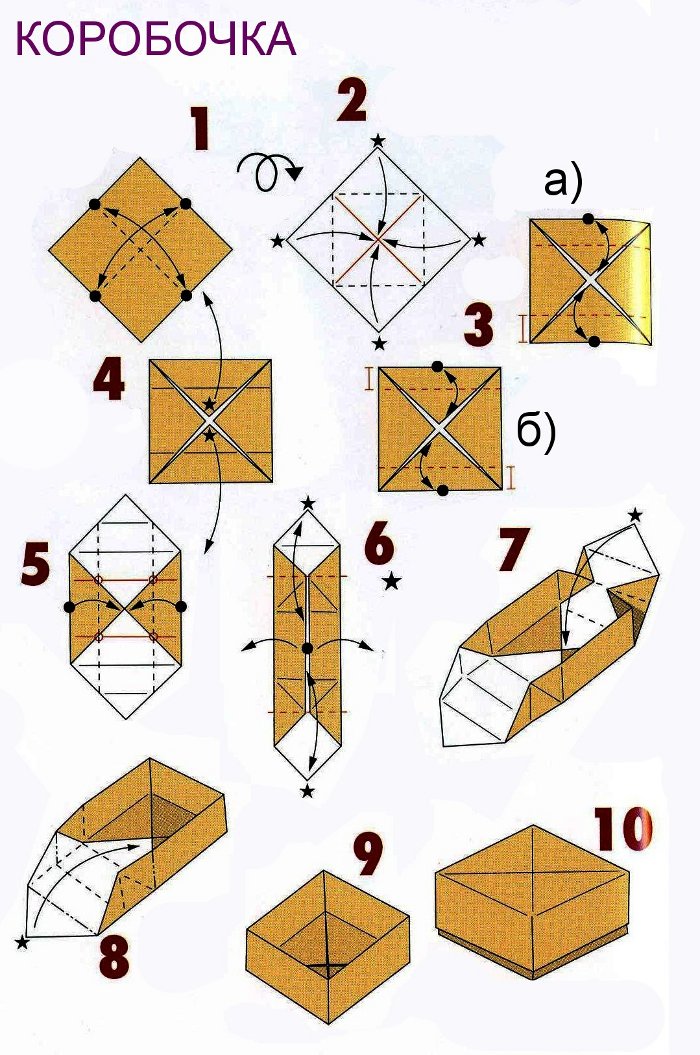 